Styremøte NIL Friidrettsgruppa                                                      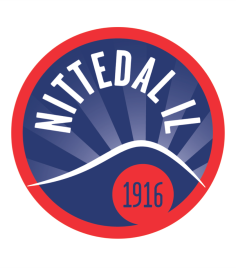 Innkalt til møtet: Ole Engebretsen, Hanne Tangen Nilsen, Terje Owrehagen, Petter Wessel, Morten Hansen, Rannveig Øksne, Bjørn DalhusIkke tilstede: Møtedato:  06.03.2022Møtetidspunkt: 20.00-21.45Møtested: ArrangementshusetReferent: Hanne Tangen NilsenMøteleder: Hanne Tangen NilsenTids-pktSak20.00-20.05Styremøter og saker 1. halvår 2023 Dato:  27.3 , 24.4, 5.6Terje kaller inn til møter fremover.Kommende sakerNettbutikk klubbtøy, neste steg (Terje)Terrengløp (Meike)20.10-20.20Årshjulet – se vedleggOppdatert m statusAksjonspunkter 20.20-20.30Stevner, dugnad, arrangement  Loddugnad gått bra så langt – en helg og 13.300 på Vipps – bra start.Aksjonspunkter 20.30-20.40Status pågående aktiviteterStartpistol v/Bjørn – avventer tilbakemelding. Sjekker Kabler. Men satser på Alge.20.40-20.55Forslag søknader stiftelser (fast punkt på styremøte for å diskutere og samle opp gode forslag)Dokumenter forslag i oversikten over mulige søkesteder.20.55-Eventuelt1)Hva gjør vi med høydematta? Vi har fått konkurransematte, men vi må finne en egnet plass. Vi flytter den til hvor den minste er, og legger den minste et annet egnet sted (kun som treningsmatte). Ideelt sett et hus. Men er veldig dyrt. Dette kan man søke om.2)Vi må gjøre en målrettet innsats på å finne  (Viktigst gruppeleder)GruppelederØkonomiansvarligIdrettslig lederTeknisk ansvarligI tillegg 2 stykker inn i kioskkomiteSamt driftsdugnadsgjeng.Rannveig tar kontakt med Meike for å sjekke ut om hun har ringt  de to på liste hennes.Rannveig har sendt ut liste over aktuelle på mail til alle.